主催：　公益社団法人　鹿児島県理学療法士協会　　　鹿児島県理学療法士連盟　一般社団法人　鹿児島県理学療法士作業療法士言語聴覚士連絡協議会　　　　　　　　緊急告知！リハ専門職の皆様へ2024年はトリプル改定です。　　トリプル改定とは　2年ごとに改定される診療報酬と3年ごとに改定される介護報酬・障害福祉サービス等報酬が同時に改定されることで、社会保障費の厳しい議論が行われます。「トリプル改定に向けて我々は何を訴える」・私たちがリハ専門職になることを選んだ理由はなんだろう。・私たちの処遇はなぜ変わらないのか？どこに課題があるの・2024年トリプル改定に向けて私たちにできることは？講師：参議院議員　（公社）日本理学療法士協会理事　　　　　　　　　　　　　　　　　田中　昌史　議員直接聴くことに価値がある！！令和5年8月30日（水）　研修会19：00～20：30場所：かごしま県民交流センター　大研修室３　（鹿児島市山下町14－50）参加費：無料　経験年数　不問　参加資格：理学療法士・作業療法士・言語聴覚士（※協会員のみ）　定員100名（先着順）～登録理学療法士更新のためのカリキュラムコード区分１の14「医療制度と法律　1.5ポイント」～申込先　参加希望者はグーグルフォームにて事前申し込みをお願いします。　　 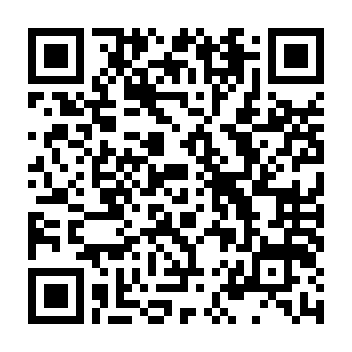 必要事項：①氏名　②勤務先　③会員番号　④職種　⑤事前質問受け付けます問い合わせ：鹿児島県理学療法士協会　保険担当　宮　雅紀 kpt.hoken@gmail.com締切　　　　８月２３日（水）までにメールにて必着でお願いします。（もしくは定員になり次第）